ROMÂNIA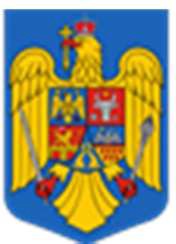 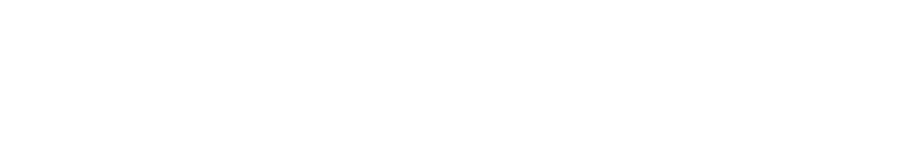 DECLARAŢIE PRIVIND ACCESIBILITATEAI.Secţiunea 1: Conţinutul obligatoriuInstituția Prefectului – Județul Brăila, se angajează să asigure accesibilitatea site- ului său web în conformitate cu Ordonanţa de urgenţă a Guvernului nr. 112/2018 privind accesibilitatea site-urilor web şi a aplicaţiilor mobile ale organismelor din sectorul public, aprobată prin Legea nr. 90/2019 (OUG nr. 112/2018).Prezenta declaraţie privind accesibilitatea este valabilă pentru:https://br.prefectura.mai.gov.roSituaţia conformităţiiAcest site web este pe deplin conforme cu OUG nr. 112/2018.Elaborarea prezentei declaraţii privind accesibilitateaPrezenta declaraţie a fost elaborată la data 10.08.2023. Declaraţia a fost revizuită ultima dată la 10.08.2023Feedback şi date de contact:Date de contact ale autorităţii competente de aplicare a legii:Autoritatea pentru Digitalizarea României (ADR), Bd. Libertăţii nr. 14, Bucureşti, sector 5 e-mail: monitorizare.accesibilitateweb@adr.gov.ro***Responsabilul cu accesibilitateaNume: Ţarălungă MariusContact:petitii@prefecturabraila.roTelefon: tel: 0239-693900 int 29046PrefectIulian TIMOFEI